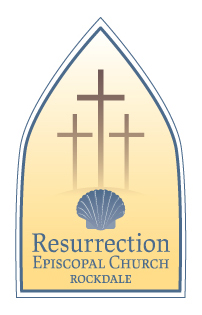 Resurrection Episcopal Church, Rockdale2131 Mount Road, Aston, PA 19014(610) 459-2013The Rev. Thomas C. Wand, Priest-in-ChargePresent: Barbara Krisack, Phyllis Russell, Janet Rusello, Helen Dunlap, Fr Tom Wand, Marsha Litwin, Rosemary Bezuidenhout-Absent, Jill Graham-Absent.Vestry Minutes—October 12, 2017Opening Prayer – Fr. Wand at 7:02 PMAgenda Adoption- Vestry Minutes of Previous Session accepted with corrections: Janet made the motion to accept the agenda, Phyllis 2nd, all approved.Upcoming Events:  Funeral tomorrow:  Lila BonneyCommissioning of the Vestry – November 5th.        Bishop’s Visit on October 1, this went well.      Rector’s Warden Report - Helen Dunlap Concerns about the hunters on the property. Phyllis purchased signs for NO Trespassing and they were posted.  Hopefully the Vet will post his property as well. Concerns about the 9am service, seems like everything is rushed.  We are going to continue with 9am service to see if everyone adjusts.  We are down one on the Vestry with Charlie resigning.  We discussed not replacing this position at this time.      People’s Warden Report- Marsha Litwin- No news.Financial Report- Fr. Wand. Finances are stable.  Above actual at this time.Recommendation for Consideration of restart for Pre-School Support Committee: How can we support this as an outreach.  Think about who we could recruit for this committee.  Dawn does a lot of work to keep things running.  Need to communicate to the congregation the condition of the finances.  Suggest posting in the bulletin so people are aware. Discussion on the most effective ways to promote financial stewardship and mini campaigns.  Will have open table discussion 10/29 to discuss. Property Committee Report—Phyllis Russell, Janet Rusello:  Chimney needs to be repaired.  Phyllis to call “Anthony” someone known to repair chimney.Bats:  Current estimate is:  $10,000.  Insurance will pay for clean up which is $5,000.  We are getting an additional quote.Easement/Deed/Title Search Process: Met with Diocesan Property Manager Sean McCauley. Need to get all the addresses to complete the title search.  We also need to consider what it will cost to get a survey of the property.  Dawn may have the deeds.       Stewardship Committee:  Recommendation to consider publishing the weekly numbers in the                    bulletin.       Priest in Charge Report – Fr. WandLetter of Agreement at DioceseHonorarium for Bob Tate - $300- All agreed.Mutual Ministry Review:  Vestry and who else should be include in this review.  Should also have a facilitator/someone from outside.  We will discuss over the next few meetings and schedule. Financial Stewardship Pledge Ingathering Campaign November 5th.  Stewardship and vestry will follow up on those who don’t pledge. We will invite the Stewardship committee to attend the Vestry Meeting on November 9th for follow up.Message to parish to be given.  Bishop’s visit went well.  Finances are stable.  Discussed the worship schedule and will continue to monitor. Discussion on 10/29 to discuss stewardship strategy. Phyllis made the motion to adjourn the meeting Janet 2nd.    All were in favor. Adjourn with prayer by Fr. Tom @ 8:48Respectfully SubmittedMarsha Litwin